附件 2：报名二维码 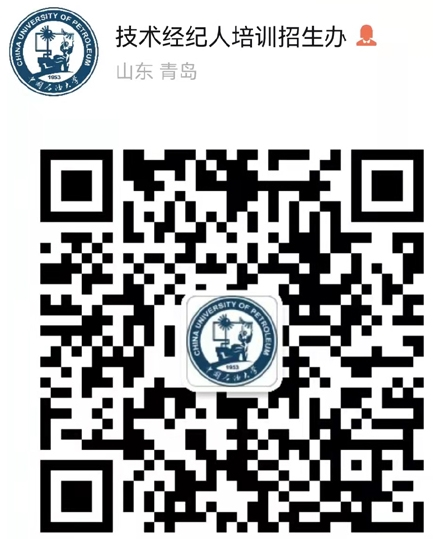 注意：添加微信时，备注“11 期班-姓名-单位简称”，如“11期班-张三-哈工程船舶”，“11期班-张三-青岛欧比特”，不符合的不予添加。